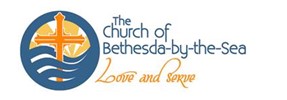 Sexton Job DescriptionPurpose:The purpose of the position of Sexton at The Church of Bethesda-by-the-Sea is to perform a variety of essential duties and responsibilities on behalf of the church and parish, which ensure a clean and safe church environment.  Each Sexton position is divided, although not always evenly, between two primary tasks, a specific area of focus, such as grounds, hospitality, etc., and the general duties of being a Sexton, which may include cleaning, set-up, etc.One of the primary responsibilities will be to assure that all activities and events happening on the grounds, or on behalf of The Church of Bethesda-by-the-Sea, are prepared, set-up, managed and cleaned up afterward.The position of Sexton is a full-time, year-round position.  Accountability:Individual Sextons will directly report to the Lead Sexton, who reports to the Parish Administrator to gain accountability, direction and needs assessment.  Qualifications:Minimum High School diploma or GED, with one to three years related experience or training. Must be a self-starter, capable of taking initiative while at the same time being responsible and accountable to other staff members with whom they will be working. Reputation of a Christ-like attitude towards colleagues, parishioners, vendors, and members of the community.Absolute dependability, ability to communicate clearly, and honesty required.Ability to make personal connections, connecting with people of all backgrounds.Physical and emotional good health and social poise.Good written and verbal communication skills.Availability to perform duties on all weekends, major holidays, and multiple evenings per week, in addition to weekday hours.The individual in this position must possess physical and sensory abilities necessary to perform all essential job functions and responsibilities safely and successfully, including, but not limited not: The ability to climb steps and ladders.The ability to bend, pull and push. The ability to move and carry objects that may weigh up to 50 lbs.General Job Functions:Check work schedule monthly, weekly, and daily, confirming adequate sexton coverage for the needs of the church.Oversight and maintenance of buildings and grounds, assuring cleanliness, preparedness, and good repair of our buildings and grounds always.Assist the Sextons as needed. This includes landscaping, general maintenance, set up for funerals, weddings and inurnments.Attend meetings as required or requested by the Rector or Parish Administrator.Set-up, break down, clean up, and set up for the next event. Prep for upcoming events, and/or Sunday service; this includes janitorial work, cleaning all bathrooms and mopping if needed. Trash pickup from offices, once or twice (if possible) a week. Work closely with the Membership and Hospitality Coordinator to ensure all needs are being met for all church scheduled events and activities.Additional duties as assigned by the Lead Sexton, Rector or Parish Administrator.